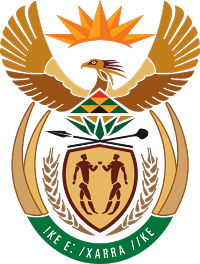 MINISTRY FOR COOPERATIVE GOVERNANCE AND TRADITIONAL AFFAIRSREPUBLIC OF SOUTH AFRICANATIONAL ASSEMBLY QUESTIONS FOR WRITTEN REPLYQUESTION NUMBER 3508DATE OF PUBLICATION: 03 NOVEMBER 2017QUESTION	3508.	Mr K J Mileham (DA) to ask the Minister of Cooperative Governance and Traditional Affairs:(1)	Whether the (a) municipal manager and/or (b) chief financial officers (CFOs) of certain municipalities (details furnished) received a performance bonus in each of the past three financial years; if so, (i) which municipal managers and/or CFOs received a bonus, (ii) in which financial years were bonuses awarded and (iii) what was the amount of the bonus in each case;(2)	whether each (a) municipal manager and (b) CFO of the specified municipalities meet the minimum competency requirements for the position; if not, in each case, why not; if so, what are the relevant details in each case;(3)	whether any of the positions of (a) municipal manager and/or (b) CFO in the specified municipalities were (i) vacant and/or (ii) occupied on an acting basis in the specified financial years; if so, for what period was the position vacant and/or occupied on an acting basis?					NW3935EREPLY:The information requested by the Honourable Member is not readily available in the Department. The Department has, however, engaged the Provincial Departments responsible for Local Government to obtain the relevant information from the municipalities. The information will be submitted to the Honourable Member as soon as it is available.